                                                                   «Утверждаю»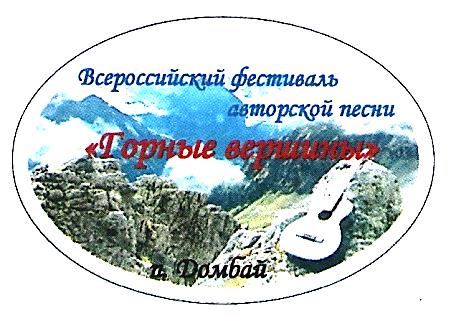                                                                    Директор Республиканского                                                                   Центра народной культуры                                                                    ______________А.А. РазинПоложениеВсероссийского фестиваля авторской песни  «Горные вершины» (Карачаево-Черкесская Республика, пос. Домбай с 4 по 7 августа 2017  год)I. Устроители фестиваля:	- Министерство культуры Российской Федерации;	- Министерство культуры Карачаево-Черкесской Республики;	- Республиканский Центр народной культуры.II. Общие положения:Всероссийский фестиваль авторской песни  проводится в целях популяризации, пропаганды и развития авторской песни, авторской музыки, поддержки молодых талантливых исполнителей. Фестиваль будет способствовать:	- укреплению творческих контактов,  дружбы и взаимопонимания;	- повышению исполнительского мастерства;	- обмену опытом в области изучения и использования в современной практике исконных форм и традиций авторской песни и музыки.III. Участники фестиваляВ фестивале принимают участие авторы – исполнители, исполнители авторской песни (барды) в возрасте от 18 лет.     Количество участников – не более 5 человек от региона, клуба авторской песни.IV Порядок проведения и организационно – творческие условия фестиваля		Программой фестиваля предусмотрено:		- торжественное открытие фестиваля;		- гала концерт, закрытие фестиваля;		- творческие встречи;		- культурная программа;		- конкурс на «Лучшую авторскую песню».		- конкурс на «Лучшее исполнение туристской песни».	Каждый участник фестиваля представляет на открытие, гала-концерт два  произведения продолжительностью не более 5-7 минут.	Для участия в конкурсах участники фестиваля представляют одно произведение продолжительностью не более 5-7 минут.	Организаторы фестиваля имеют право записать любое произведение, не выплачивая гонорара за исполнение и авторские права, редактировать регламент и программу выступлений.	Для участия в фестивале необходимо представить в оргкомитет следующие документы:	- заявка – анкета  (форма прилагается) до 15  июля 2017 года;	- творческая характеристика, описание и аннотацию репертуара;	- конкурсная программа выступления;	На оргкомитет фестиваля  возлагается право оценки творческого уровня, определения состава участников фестиваля на основе представленных документов.V. Финансовые условия:	Проезд участников фестиваля до места проведения фестиваля (п. Домбай, КЧР) и обратно за счет направляющей стороны.	Пребывание в п. Домбай: оплата проживания, двухразовое питание за счет принимающей стороны в пределах установленной квоты.Взнос для участия  в фестивале составляет 1 000 рублей.Желающим принять участие в фестивале сверх квоты и лицам желающим отдохнуть в п. Домбай, стоимость проживания и питания в сутки – от 1 200 рублей.VI. Участники фестиваля награждаются дипломами, грамотами, памятными сувенирами, подарками учредителей.Заявки присылайте по адресу: 369000Карачаево-Черкесская республикаг. Черкесск, ул. Ворошилова, 1Республиканский Центр народной культурыТелефон	          для справок, факс:     8 (8782)  26-33-59 – Зам.директора - Бессарабова Лариса Валерьевна                                                     26-37-56-  Зав. отделом – Биджиева Наталья СергеевнаE-mail: 				             rcnk@mail.ru 